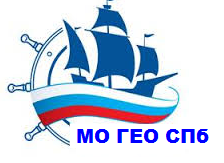      ГБУ ДПО САНКТ-ПЕТЕРБУРГСКАЯ АКАДЕМИЯ ПОСТДИПЛОМНОГО ПЕДАГОГИЧЕСКОГО ОБРАЗОВАНИЯСанкт-Петербург, ул. Ломоносова, 11–13ПРОГРАММАXVIII Ежегодной городская  научно-практическая конференциядля преподавателей и методистов по географии «Современный урок географии: проблемы обновления учебного информационного содержания»  Конференция посвящена  вопросам   использования основной и дополнительной учебной информации на уроках и во внеурочной деятельностиДЕНЬ 2.  02 МАРТА 2018 ГОДАСекция №4.  «Электронные образовательные ресурсы – как один из элементов обновления информационного содержания предмета география в урочной и внеурочной деятельности»Секция Курортного районаНачало работы: 14.30.  Место проведения: ГБУ ИМЦ Курортного района (г. Сестрорецк, Набережная реки Сестры д.13), лекционный залВедущий секции: Леухина Елена Владимировна, методист ГБУ ИМЦ Курортного района  Санкт-Петербурга14.15 – 14.30  /регистрация участников секции14.30 – 16.30 /работа секции14.30 – 14.35 Приветствие. Цели и задачи секции. Гаврилин Роман Александрович, преподаватель кафедры естественно-научного образования СПб АППО, учитель географии ГБОУ гимназия № 116 Приморского района14.35 – 14.50 «Электронные образовательные ресурсы  в предмете география»,  Леухина Елена Владимировна, методист  ГБУ ИМЦ Курортного района Санкт-Петербурга;14.50 – 15.00 «Использование интерактивных модулей LearningApps.org на уроке географии»,  Маслакова  Галина Андреевна, учитель географии ГБОУ СОШ №442; 15.00 – 15.15 «Создание Гугл-карт в помощь при подготовке к ОГЭ по географии",  Котова Татьяна Венадьевна, учитель географии  ГБОУШИ ;15.15 – 15.30 «Применение ГИС технологий на уроках географии»,  Акатова Наталья Сергеевна, учитель географии ГБОУ  СОШ№447;15.30 – 15.45 "Электронные ресурсы, используемые на уроках в 10-11 классах, в рамках изучения социально-экономической географии мира", Кашутина Илария  Николаевна ГБОУ СОШ№450;15.45 – 16.00 "Интерактивные панорамы в основе игровой и практической деятельности на уроке географии" Гаврилин Роман Александрович, преподаватель кафедры естественно-научного образования СПб АППО, учитель географии ГБОУ гимназия № 116 Приморского района16.00 – 16.30 Подведение итогов конференции. Открытый микрофон.